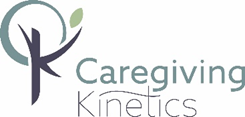 AUDIO-VISUAL NEEDSDr. Aaron Blight uses Powerpoint slides that may include video content.In addition to the standard professional A/V setup for such a presentation, these items will help Dr. Blight deliver an optimal presentation for your group. For Keynote sessions: Lavalier microphone for speakerPortable handheld microphone(s) for audienceSmall table or stand for items to be placed on stageHelping hands for circulation of portable microphone and/or other materialsFor Training & Workshop sessions: Flip-chart paperPost-it® Super Sticky Easel Pad, 25" x 30", WhiteFlip-chart easel35 1/2"-65"H, Black with Chart Holder Thick markers for writing on flip-chart White board with erasable markers may substitute for flip-chart itemsFor large groups, all “keynote” items listed above